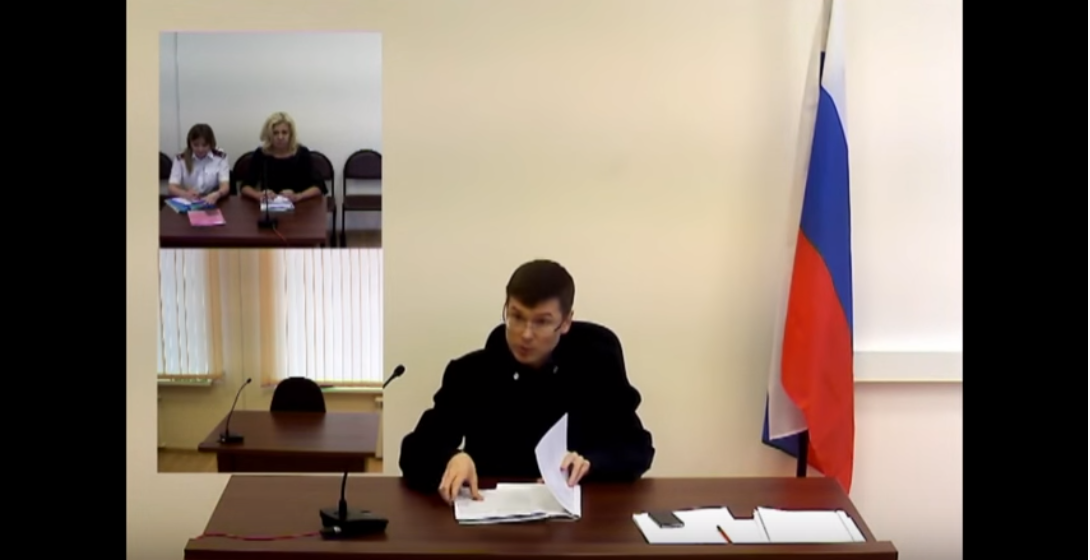 Транскрибация видео: https://www.youtube.com/watch?v=fOJ1cNu8mEgСУДЕБНОЕ ЗАСЕДАНИЕ ПО ДЕЛУ О ЗАПРЕТЕ РАСПРОСТРАНИЯ ИНФОРМАЦИИ НА САЙТЕ www.cenotavr.ru[00:00:00] [Начало записи][00:00:00]Судья: Прошу присаживаться. Добрый день, уважаемые участники. Я сообщаю, что в настоящем судебном заседании мы слушаем гражданское дело по заявлению Управления Роспотребнадзора по Амурской области, в интересах неопределенного круга лиц, о признании информации, содержащейся в информационно-коммуникационной сети “Интернет” на сайте www.cenotavr.ru по соответствующему адресу, запрещённой к распространению на территории Российской Федерации. И в судебное заседание у нас явились представители Управления федеральной службы по надзору в сфере защиты прав потребителей и благополучия человека по Амурской области. Присутствуют у нас Маргарита Александровна Орлова и Галина Ивановна Яшина. Всё верно? Всё верно. Из других, участвующих в деле лиц, никто не подошёл, но участвует у нас, в качестве заинтересованного лица, ещё Управление Роскомнадзора по Амурской области. Никто не подошёл из представителей, но они извещены надлежащим образом, просили рассмотреть дело в их отсутствие. Возражений в этой части не поступит? Представитель: Нет. Судья: Не поступит. Я сообщаю, что настоящее дело рассматривается Благовещенским городским судом в составе: председательствующего судьи Емшанова, пресс-секретаря Хорешко.Участвующим в деле лицам я разъясняю процессуальные права: в соответствии с положениями статьи 35,39 Гражданского процессуального кодекса, лицо, участвующее в деле, вправе ознакомиться с материалами дела; вправе представлять доказательства; вправе ставить перед судом вопрос об истребовании доказательств, если по каким-то причинам лицо самостоятельно эти доказательства не может представить;вправе участвующего лица заявлять необходимые по ходу процесса ходатайства (нрзбр.) (1:51) постановлениям, пользоваться другими предусмотренными Законом правами. Участвующим в деле лицам процессуальные права ясны, понятны? Представители: Да, понятны.Судья: Составу суда стороны доверяют?Представители: Да. Судья: Присутствующие, да, лица? Отводов не поступило. Какие-то ходатайства имеются у Управления Роспотребнадзора?Представитель: Нет.Судья: Ходатайств не имеется.Приступаем к исследованию заявления поступившего. В Благовещенский городской суд поступило заявление от Управления Роспотребнадзора, как уже было озвучено, областного по Амурской области, из которого следует, что согласно информации, поступившей из Федеральной службы по надзору в сфере защиты прав потребителей и благополучия, в настоящее время обострилась ситуация, связанная с групповыми отравлениями фальсифицированной алкогольной продукцией, в том числе, копирующей известные бренды. Только в ноябре текущего года в Краснодарском крае отравились фальсифицированной продукцией 46 человек, в том числе, есть случаи летального исхода. Аналогичные случаи были зафиксированы в Московской области. Продукция реализовывалась неизвестными лицами дистанционно способом через сайты в сети “Интернет”. В целях исполнения поручения Федеральной службы, были приняты меры по выявлению сайтов и объявлений в сети “Интернет”, содержащих предложения о продаже алкогольной продукции дистанционным способом на территории Амурской области.В ходе проведенной работы Управлением было установлено, что на сайте бесплатных объявлений Cenotavr по соответствующим адресу в сети “Интернет” размещено несколько объявлений в свободном доступе о продаже в городе Благовещенске алкоголя с признаками контрафактности. В частности, низкая цена, нестандартная ёмкость, с отсутствием информации о временном ограничении реализации алкогольной продукции. Алкогольную продукцию можно заказать 24 часа в сутки любому лицу, включая несовершеннолетних. По соответствующему адресу размещены три объявления подобного содержания. В частности, по адресу... Не буду полностью адрес излагать, да? Он большой — значительное количество символов. “Предлагаю широкий ассортимент водки, коньяка в заводских запечатанных канистрах по 4-5 литров. Водка обычная и необычная, коньяк “Три звёздочки”, также крепкие спиртные напитки, шоколадный коньяк, миндальный коньяк, вишневый коньяк. Цена от 240 рублей за канистру. Все напитки — класса Люкс”. Приводится контакты лица, который, собственно, готов оказать предоставить подобный товар.По другому адресу содержится предложение коммерческое следующего содержания: “Продам виски, ром, текилу. Весь товар отличный, по низкой цене, берите — не пожалеете! Jack Daniels — 1000 руб., Chivas Regal — за аналогичную цену, Баккарди, Олмега. Также приводятся контакты.И наконец, третье объявление: “Предлагаем широкий ассортимент напитков из первых рук. Напитки в бутылках, в бутылях по 5 л. В коробке — три бутыля. Элитные напитки…”. Ну и приводится перечень напитков, приводится их цена. Вот. Достаточно большой перечень. Размещение указанной информации в сети “Интернет”, по мнению Управления Роспотребнадзора, является нарушением требований действующего законодательства по следующим основаниям: постановлением Правительства Российской Федерации от 27 сентября седьмого года, номер 612 утверждены Правила продажи товаров дистанционным способом, устанавливающий порядок продажи товаров дистанционным способом;согласно пункта 2 Правил продажи товаров дистанционным способом — это продажа по договору розничной купли-продажи, заключенным на основании ознакомления покупателя с предложенным продавцом описанием товара, содержащимся в каталогах, проспектах, буклетах, либо представленных на фотоснимках, либо с использованием сетей почтовой связи, сетей электросвязи, в том числе, информационно-телекоммуникационной сети “Интернет”, а также сети связи для трансляции телеканалов, радиоканалов, иным способом, исключающим возможность непосредственного ознакомления покупателя с товаром, либо образцом товара при заключении такого договора;[05:16]в соответствии с пунктом 5 Правил, продажа алкогольной продукции дистанционном способом не допускается; согласно пункта 37 Правил, контроль за соблюдением настоящих Правил осуществляется Федеральной службой по надзору в сфере защиты прав потребителей и благополучия человека;установленный управлением Роспотребсоюза по Амурской области факт размещения информации о реализации алкогольной продукции дистанционным способом в сети “Интернет” через сайты бесплатных объявлений Cenotavr, является фактом, имеющим юридическое значение, так как порождает юридические последствия путем всеобщей доступности к информации, распространение которой в Российской Федерации запрещено; в силу части 1 статьи 15.1 Федерального закона об информации, информационных технологиях и о защите информации, в целях ограничения доступа к сайтам в сети “Интернет”, содержащим информацию, распространение которой в Российской Федерации запрещено, создается Единая автоматизированная информационная система — Единый реестр доменных имён, указателей страниц сайтов в сети “Интернет”. Согласно части 2 статьи 15.1 данного Закона, в Реестр включаются адреса, позволяющие идентифицировать сайты в сети “Интернет”, содержащее информацию, распространение которой в Российской Федерации запрещено;доменные имена или указатели страниц сайтов в сети “Интернет”, содержащих информацию, распространение которой в Российской Федерации запрещено; основанием для включения в Реестр указанных сведений является, в том числе, вступившее в силу решение суда о признании информации, распространённой посредством сети “Интернет”, запрещённой на территории Российской Федерации.Целью обращения Управления Роспотребнадзора по Амурской области в суд с настоящим заявлением, в интересах неопределенного круга потребителей, о признании информации о продаже алкогольной продукции дистанционным способом, размещённой в сети “Интернет”, запрещенной к распространению на территории Российской Федерации, является последующее включение в Реестр сведений, указанных в части 2 статьи 15.1 Федерального закона об информации, информационных технологиях и защите информации, для ограничения доступа к указанной информации, как незаконной. В соответствии со статьей 40 Закона о защите прав потребителей Федерального государственного надзора в области защиты прав потребителей, осуществляется уполномоченным Федеральным органом исполнительной власти в порядке, установленном Правительством Российской Федерации. Постановление Правительства Российской Федерации от 2 мая 2012 года, номер 1412 “Об утверждении Положения Федерального государственного надзора” в области защиты прав потребителя установлено, что Федеральный государственный надзор в области защиты прав потребителей осуществляется Федеральной службой по надзору в сфере защиты прав потребителей и благополучия человека.Согласно Положениям, в Управлении Федеральной службы “По надзору в сфере защиты прав потребителей и благополучия человека” на территории Амурской области, соответствующее полномочие осуществляется Управлением Роспотребнадзора по Амурской области.И также приводятся положения подпункта 7 пункта 4 статьи 40 “О защите прав потребителей”, где установлено, что должностные лица органов Государственного надзора вправе обращаться в суд с заявлениями в защиту законных интересов неопределенного круга лиц. Аналогичное положение повторяет часть 1 статьи 46 Гражданского процессуального кодекса.На основании поступившего заявления, Управление Роспотребнадзора по Амурской области ставит перед судом следующие вопросы и просят признать информацию, содержащуюся в информационно-телекоммуникационной сети “Интернет” на сайте www.cenotavr.ru по адресу blagovezhensk.cenotavr.ru, запрещенной к распространению на территории Российской Федерации.Также ставится вопрос об обращении решения суда (нрзбр.) (8:24) к немедленному исполнению в соответствии с положениями части 1 статья 212 Гражданского процессуального кодекса Российской Федерации.Ну, вот, подобное заявление в суд поступило. У меня вопрос к представителю Управления: “Заявления поддерживается? Поддерживается?”Представитель: Да, поддерживается.Судья: Поддерживается. Какие-то дополнения по заявлению будете иметь? Возможно, что-то обосновать, может быть, что-то раскрыть?Представитель: Дополнений нет. Если позволите, немножечко, вот…Судья: Пожалуйста.Представитель: ...о том, что действительно в последнее время на территории Российской Федерации обострилась ситуация с отравлением суррогатным алкоголем. Роспотребнадзор, как полномочный орган в сфере защиты прав потребителей и благополучия человека, также ведет работу в этом направлении — расследуют случай вот этого алкогольного отравления, причём, эти алкогольные отравления были с летальными исходами. И, в ходе проведенной работы Роспотребнадзора по Красноярскому краю, Московской области и ещё ряду территорий, было установлено, что отравление лиц произошло не потому, что они покупали этот алкоголь в легальных магазинах, имеющих лицензию, соответствующие документы, подтверждающие качество алкоголя, а в большинстве случаев отравления произошли суррогатным алкоголем, который был приобретён у неустановленных лиц и покупался через сеть “Интернет”.У нас есть основания полагать, что этот алкоголь является фальсифицированным, потому как копируя известные бренды, которые стоят достаточно больших денег, объявления содержит информацию о том, что пятилитровая бутыль, в которую…Судья: Я обратил внимание…Представитель: ...оригинальные...Судья: Баккарди за 800 руб. 5 литров... [10:01]Представитель: ...не могут в принципе разливаться, и стоимость — тоже не соответствующая. Поэтому мы полагаем, что этот алкоголь явно фальсифицированный. Кроме того, Законодательством Российской Федерации Правилами продажи товаров дистанционным способом вообще установлен запрет реализации товаров перечня, некоторого перечня товаров дистанционным способом, в том числе, реализации алкогольной продукции.В материалах дела имеется скриншоты вот этих страниц, которые Вами были озвучены. Там, действительно, — три объявления о реализации этой продукции алкогольной. Никакого запрета, какого-то ограничения, что лица младше, старше 18 лет, либо в определённое установленное время, либо информация о том, что эта алкогольная продукция подтверждена какими-то документами, что продавец имеет лицензию, —  ничего нет. Поэтому мы считаем, что эта информация запрещена к размещению и просим суд признать информацию, содержащуюся в сети “Интернет” на сайте www.cenotavr.ru по адресу blagovezhensk.cenotavr.ru, запрещённой к распространению на территории Российской Федерации. И, чтобы эту информацию включить в Реестр, чтобы заблокировать эти сайты, мы просим решение суда обратить к немедленному исполнению. Судья: Позиция ясна, спасибо. Я правильно понимаю, что основным лейтмотивом Вашего заявления как раз является положение Правил “О запрете продажи алкоголя дистанционным способом”?Представитель: Да.Судья: Правильно?Представитель: Да.Судья: Потому что я так понимаю, что факты отравления и прочее, это, что называется…Представитель: Ну, это как превентивная мера… заблокировать этот сайт, потому что действительно…Судья: В целях, в том числе, и таких обстоятельств, Вы обращаетесь с этим заявлением, как к соответствующему уполномоченному органу, правильно?Представитель: Да.Судья: Понял, ладно. Позиция ясна. Спасибо. Я так понимаю, что это — консолидированная Ваша позиция и выступление будет одно. Верно? Всё. Позиция принята. Переходим на стадию изучения имеющихся документов, исследуем мы материалы дела. В материалах дела у нас имеется: определение о принятии заявления к производству суда;о проведении подготовки по делу;определение значения дела к судебному разбирательству; далее, заявление, которое было изложено и представителем сейчас разъяснено нам;далее, в материалах дела имеется письмо Федеральной Службы по надзору в сфере защиты прав потребителя и благополучия человека, адресованное руководителю Управления Роспотребсоюза по субъектам Российской Федерации по дорожному транспорту, где, собственно, излагается ситуация, связанная с отравлением суррогатным алкоголем, в том числе, указываются те меры, которые необходимо предпринять территориальным органом Роспотребнадзора по изменению ситуации; дальше, судом исследуются скриншоты, скриншоты интернет-страниц, сайты бесплатных объявлений Cenotavr. В этих скриншотах усматривается, что на них размещены объявления о продаже алкоголя дистанционным образом. Вот как раз отражены все три объявления, про которых в настоящем судебном заседании идёт речь. Одно из них касается предложения “качественного алкоголя в 4-5 литровых бутылках оптом и в розницу дистанционным способом”. Было размещено это объявление 6 мая. И цена указана, хотя не очень понятно, то ли за 4, то ли за 5 литров — 240 руб. Дальше. Предлагаются виски, ром, текила. 7 марта объявление было размещено.Водка, коньяк, виски — третье объявление. 14 ноября тоже было размещено. Отражены, также отражены адреса, так понимаю, продавцов, и телефоны. Дальше продолжаем исследовать скриншоты, где, собственно, эти объявления повторяются и раскрываются уже в полном объёме — что конкретно можно приобрести по заявленной цене и как это сделать.В материалах дела у нас имеется:Учредительный документ организации, обратившейся с настоящим заявлением, в частности, Приказ Роспотребнадзора об утверждении положения Службы по Амурской области, Управления Службы по Амурской области;Роскомнадзор, посредством электронной связи, представил нам позицию, относительно заявленного дела. В своём отзыве исполняющая обязанности руководителя Управления Федеральной службы по надзору в сфере связи информационных технологий и массовых коммуникаций по Амурской области сообщает следующее:“Изучив поступившее в адрес Управления определение городского суда “О назначении к разбирательству дела” об установлении факта, имеющего юридическое значение, а именно, — ограничение доступа к Интернет-ресурсу, Управление Роскомнадзора по Амурской области сообщает следующее: внесение в Единый реестр информации, признанной судом запрещённой для распространения на территории Российской Федерации, осуществляется в соответствии с пунктом 9 Правил, утвержденных Постановлением правительства Российской Федерации от 26 октября 2012 года, номер 1101. В течение суток со дня получения вступившего в законную силу решения суда “О признании информации, распространяемой посредством сети Интернет” запрещён. Для внесения в Единый реестр информации, признанной судом запрещённой для распространения на территории Российской Федерации, дальнейшего блокирования этой информации, судебные решения о признании указанной информации запрещённой, они должны отвечать следующим требованиям:должны содержать отметку о вступлении в законную силу;информация должна признаваться запрещённой на всей территории, к распространению на всей территории Российской Федерации;вступившее в законную силу решение должно содержать доменное имя либо указатель страницы сайтов в сети Интернет, содержащую запрещенную информацию;обязанность по ограничению доступа к запрещённой информации должна распространяться на всех операторов связи;в судебном решении должно содержаться описание запрещенной информации.При этом необходимо иметь в виду, что на территориальные органы Ростехнадзора возложена только техническая функция, блокированием занимается Центральный аппарат.” Просят рассмотреть дело в их отсутствие — такая позиция была выражена Госкомнадзором.  Материалы имеющиеся исследованы в полном объёме. Какие-то дополнения по материалу у представителя Роспотребсоюза будут?Представитель: Нет.Судья: Не имеется. Поскольку позиция получена, материалы исследованы, мы приступаем к судебным прениям. Пожалуйста. В прениях настаиваете на позиции?Представитель: Мы настаиваем на своей позиции. Просим суд признать информацию, размещённую в сети “Интернет” для реализации алкогольной продукции дистанционным способом, запрещенной для размещения.Позиция получена. Позиция ясна. Спасибо. Поскольку мы с вами одни в процессе, других сторон у нас нет, то я не спрашиваю про реплики, да? Я думаю, что они были бы такими же. Суд удаляется совещательную комнату.Секретарь: Прошу всех встать.Судья: Оглашается решение суда, его резолютивная часть:Решение: Именем Российской Федерации, 27 января 2016 года, город Благовещенск.Благовещенский городской суд Амурской области в составе: председательствующего судьи Емшанова,  пресс-секретаря Хорешко, с участием представителя Управления Роспотребнадзора по Амурской области Яшиной и Орловой, рассмотрев в открытом судебном заседании гражданское дело по заявлению Управления Федеральной службы по надзору в сфере защиты прав потребителей и благополучия человека по Амурской области в защиту прав и законных интересов неопределенного круга лиц о признании информации, содержащейся в информационно-телекоммуникационной сети Интернет, запрещенной к распространению на территории Российской Федерации, руководствуясь положениями статей 194, 199 Гражданского процессуального кодекса Российской Федерации, суд решил: заявление в Управление Федеральной службы по надзору в сфере защиты прав потребителей и благополучия человека” по Амурской области удовлетворить;признать информацию, содержащуюся в информационно-телекоммуникационной сети “Интернет” на сайте www.cenotavr.ru по адресу blagovezhensk.cenotavr.ru, запрещенной к распространению на территории Российской Федерации.Решение суда обратить немедленному исполнению.Настоящее решение суда может быть обжаловано в апелляционном порядке в Амурский областной суд через Благовещенский городской суд в течение месяца для принятия решения суда в окончательной в форме.Я также разъясняю участвующим в деле лицам, что резолютивная часть настоящего решения будет подготовлена в самые максимально короткие сроки. Завтра решение можно будет уже получить. Вот, при этом, в целях немедленного обращения решения к исполнению, информацию о состоявшемся решении мы передадим в Роскомнадзор уже сегодня.Вопросы какие-то имеются ко мне? Представитель: Нет, не имею.Судья: Вопросов не имеется. Судебное заседание закрыто. Всего доброго.